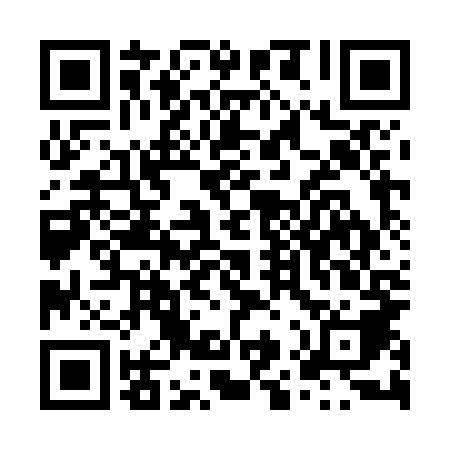 Ramadan times for Adjudeni, RomaniaMon 11 Mar 2024 - Wed 10 Apr 2024High Latitude Method: Angle Based RulePrayer Calculation Method: Muslim World LeagueAsar Calculation Method: HanafiPrayer times provided by https://www.salahtimes.comDateDayFajrSuhurSunriseDhuhrAsrIftarMaghribIsha11Mon4:514:516:3212:224:226:136:137:4812Tue4:494:496:3012:224:236:146:147:5013Wed4:474:476:2912:224:246:156:157:5114Thu4:454:456:2712:214:256:176:177:5315Fri4:434:436:2512:214:266:186:187:5416Sat4:404:406:2312:214:286:206:207:5617Sun4:384:386:2112:204:296:216:217:5718Mon4:364:366:1912:204:306:226:227:5919Tue4:344:346:1712:204:316:246:248:0020Wed4:324:326:1512:204:326:256:258:0221Thu4:304:306:1312:194:336:276:278:0422Fri4:274:276:1112:194:346:286:288:0523Sat4:254:256:0912:194:356:296:298:0724Sun4:234:236:0712:184:366:316:318:0925Mon4:214:216:0512:184:376:326:328:1026Tue4:184:186:0312:184:386:346:348:1227Wed4:164:166:0112:174:396:356:358:1328Thu4:144:145:5912:174:416:366:368:1529Fri4:114:115:5712:174:426:386:388:1730Sat4:094:095:5512:174:436:396:398:1831Sun5:075:076:531:165:447:417:419:201Mon5:045:046:511:165:457:427:429:222Tue5:025:026:491:165:467:437:439:243Wed5:005:006:471:155:477:457:459:254Thu4:574:576:451:155:487:467:469:275Fri4:554:556:431:155:487:477:479:296Sat4:534:536:411:155:497:497:499:317Sun4:504:506:391:145:507:507:509:328Mon4:484:486:371:145:517:527:529:349Tue4:454:456:351:145:527:537:539:3610Wed4:434:436:331:135:537:547:549:38